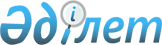 Темір аудандық мәслихатының "2022–2024 жылдарға арналған Кеңқияқ ауылдық округ бюджетін бекіту туралы" 2021 жылғы 30 желтоқсандағы № 152 шешіміне өзгерістер енгізу туралы
					
			Мерзімі біткен
			
			
		
					Ақтөбе облысы Темір аудандық мәслихатының 2022 жылғы 26 желтоқсандағы № 272 шешімі. Мерзімі өткендіктен қолданыс тоқтатылды
      Темір аудандық мәслихаты ШЕШТІ:
      1. Темір аудандық мәслихатының "2022–2024 жылдарға арналған Кеңқияқ ауылдық округ бюджетін бекіту туралы" 2021 жылғы 30 желтоқсандағы № 152 шешіміне мынадай өзгерістер енгізілсін:
      1 тармақ жаңа редакцияда жазылсын:
      "1. 2022–2024 жылдарға арналған Кеңқияқ ауылдық округ бюджеті осы шешімдегі 1, 2 және 3–қосымшаларға сәйкес, оның ішінде 2022 жылға мынадай көлемдерде бекітілсін:
      1) кірістер – 77 697 мың теңге, оның ішінде:
      салықтық түсімдер – 15 486 мың теңге;
      негізгі капиталды сатудан түсетін түсімдер – 203 мың теңге;
      трансферттер түсімдері – 62 008 мың теңге, оның ішінде:
      субвенция – 49 040 мың теңге;
      2) шығындар – 81 246,2 мың теңге;
      3) таза бюджеттік кредиттеу – 0 теңге, оның ішінде:
      бюджеттік кредиттер – 0 теңге;
      бюджеттік кредиттерді өтеу – 0 теңге;
      4) қаржы активтерімен жасалатын операциялар бойынша сальдо – 0 теңге, оның ішінде:
      қаржы активтерін сатып алу – 0 теңге;
      мемлекеттің қаржы активтерін сатудан түсетін түсімдер – 0 теңге;
      5) бюджет тапшылығы (профициті) – -3 549,2 мың теңге;
      6) бюджет тапшылығын қаржыландыру (профицитін пайдалану) – 3 549,2 мың теңге, оның ішінде:
      қарыздар түсімі – 0 теңге;
      қарыздарды өтеу – 0 теңге;
      бюджет қаражатының пайдаланылатын қалдықтары – 3 549,2 мың теңге.";
      5–1–тармақ жаңа редакцияда жазылсын:
      "5–1. 2022 жылға арналған Кеңқияқ ауылдық округ бюджетінде аудандық бюджеттен 1 360 мың теңге сомасында ағымдағы нысаналы трансферттердің түсімдері ескерілсін.
      Ағымдағы нысаналы трансферттердің аталған сомаларын бөлу Кеңқияқ ауылдық округ әкімінің шешімі негізінде айқындалады.".
      2. Көрсетілген шешімдегі 1–қосымша осы шешімдегі қосымшаға сәйкес жаңа редакцияда жазылсын.
      3. Осы шешім 2022 жылғы 1 қаңтардан бастап қолданысқа енгізіледі. 2022 жылға арналған Кеңқияқ ауылдық округ бюджеті
					© 2012. Қазақстан Республикасы Әділет министрлігінің «Қазақстан Республикасының Заңнама және құқықтық ақпарат институты» ШЖҚ РМК
				
      Темір аудандық мәслихатының хатшысы 

Б. Шаимов
Темір аудандық мәслихатының 2022 жылғы 26 желтоқсандағы № 272 шешіміне қосымшаТемір аудандық мәслихатының 2021 жылғы 30 желтоқсандағы № 152 шешіміне 1-қосымша
Санаты
Санаты
Санаты
Санаты
Сомасы (мың теңге)
Сыныбы
Сыныбы
Сыныбы
Сомасы (мың теңге)
Кіші сыныбы
Кіші сыныбы
Сомасы (мың теңге)
Атауы
Сомасы (мың теңге)
I. Кірістер
77 697
1
Салықтық түсімдер
15 486
01
Табыс салығы
2 000
2
Жеке табыс салығы
2 000
04
Меншiкке салынатын салықтар
7 986
1
Мүлiкке салынатын салықтар
1 100
3
Жер салығы
242
4
Көлiк құралдарына салынатын салық
6 644
05
Тауарларға, жұмыстарға және көрсетілетін қызметтерге салынатын ішкі салықтар
5 500
3
Табиғи және басқа да ресурстарды пайдаланғаны үшін түсетін түсімдер
500
4
Кәсіпкерлік және кәсіби қызметті жүргізгені үшін алынатын алымдар
5 000
3
Негізгі капиталды сатудан түсетін түсімдер
203
03
Жерді және материалдық емес активтерді сату
203
1
Жерді сату
203
4
Трансферттердің түсімдері
62 008
02
Мемлекеттiк басқарудың жоғары тұрған органдарынан түсетiн трансферттер
62 008
3
Аудандардың (облыстық маңызы бар қаланың) бюджетінен трансферттер
62 008
Функционалдық топ
Функционалдық топ
Функционалдық топ
Функционалдық топ
Функционалдық топ
Сомасы (мың теңге)
Кіші функция
Кіші функция
Кіші функция
Кіші функция
Сомасы (мың теңге)
ББ әкімшісі
ББ әкімшісі
ББ әкімшісі
Сомасы (мың теңге)
Бағдарлама
Бағдарлама
Сомасы (мың теңге)
Атауы
Сомасы (мың теңге)
II. Шығындар
81 246,2
01
Жалпы сипаттағы мемлекеттiк көрсетілетін қызметтер
64 295,5
1
Мемлекеттiк басқарудың жалпы функцияларын орындайтын өкiлдi, атқарушы және басқа органдар
64 295,5
124
Аудандық маңызы бар қала, ауыл, кент, ауылдық округ әкімінің аппараты
64 295,5
001
Аудандық маңызы бар қала, ауыл, кент, ауылдық округ әкімінің қызметін қамтамасыз ету жөніндегі қызметтер
63 972,5
022
Мемлекеттік органның күрделі шығыстары
323
07
Тұрғын үй-коммуналдық шаруашылық
6 335,6
3
Елді-мекендерді көркейту
6 335,6
124
Аудандық маңызы бар қала, ауыл, кент, ауылдық округ әкімінің аппараты
6 335,6
008
Елді мекендердегі көшелерді жарықтандыру
3 700
009
Елді мекендердің санитариясын қамтамасыз ету
1 500
011
Елді мекендерді абаттандыру мен көгалдандыру
1 135,6
12
Көлік және коммуникация
9 000
1
Автомобиль көлігі
9 000
124
Аудандық маңызы бар қала, ауыл, кент, ауылдық округ әкімінің аппараты
9 000
045
Аудандық маңызы бар қалаларда, ауылдарда, кенттерде, ауылдық округтерде автомобиль жолдарын күрделі және орташа жөндеу
9 000
13
Басқалар
1 360
9
Басқалар
1 360 
124
Аудандық маңызы бар қала, ауыл, кент, ауылдық округ әкімінің аппараты
1 360
040
Өңірлерді дамытудың 2025 жылға дейінгі мемлекеттік бағдарламасы шеңберінде өңірлерді экономикалық дамытуға жәрдемдесу бойынша шараларды іске асыруға ауылдық елді мекендерді жайластыруды шешуге арналған іс-шараларды іске асыру
1 360
15
Трансферттер
255,1
1
Трансферттер
255,1
124
Аудандық маңызы бар қала, ауыл, кент, ауылдық округ әкімінің аппараты
255,1
048
Пайдаланылмаған (толық пайдаланылмаған) нысаналы трансферттерді қайтару
255,1
ІІІ.Таза бюджеттік кредиттеу
0
Бюджеттік кредиттер
0
Санаты
Санаты
Санаты
Санаты
Сомасы (мың теңге)
Сыныбы
Сыныбы
Сыныбы
Сомасы (мың теңге)
Кіші сыныбы
Кіші сыныбы
Сомасы (мың теңге)
Атауы
Сомасы (мың теңге)
5
Бюджеттік кредиттерді өтеу
0
01
Бюджеттік кредиттерді өтеу
0
1
Мемлекеттік бюджеттен берілген бюджеттік кредиттерді өтеу
0
Функционалдық топ
Функционалдық топ
Функционалдық топ
Функционалдық топ
Функционалдық топ
Сомасы (мың теңге)
Кіші функция
Кіші функция
Кіші функция
Кіші функция
Сомасы (мың теңге)
ББ әкімшісі
ББ әкімшісі
ББ әкімшісі
Сомасы (мың теңге)
Бағдарлама
Бағдарлама
Сомасы (мың теңге)
Атауы
Сомасы (мың теңге)
1
2
3
4
5
6
IV. Қаржы активтерімен жасалатын операциялар бойынша сальдо
0
V. Бюджет тапшылығы (профициті)
-3 549,2
VІ. Бюджет тапшылығын қаржыландыру (профицитін пайдалану)
 3 549,2
Санаты
Санаты
Санаты
Санаты
Сомасы (мың теңге)
Сыныбы
Сыныбы
Сыныбы
Сомасы (мың теңге)
Кіші сыныбы
Кіші сыныбы
Сомасы (мың теңге)
Атауы
Сомасы (мың теңге)
8
Бюджет қаражатының пайдаланылатын қалдықтары
3 549,2
01
Бюджет қаражаты қалдықтары
3 549,2
1
Бюджет қаражатының бос қалдықтары
3 549,2